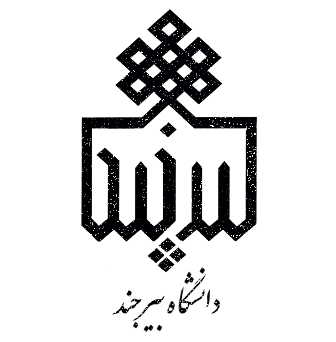 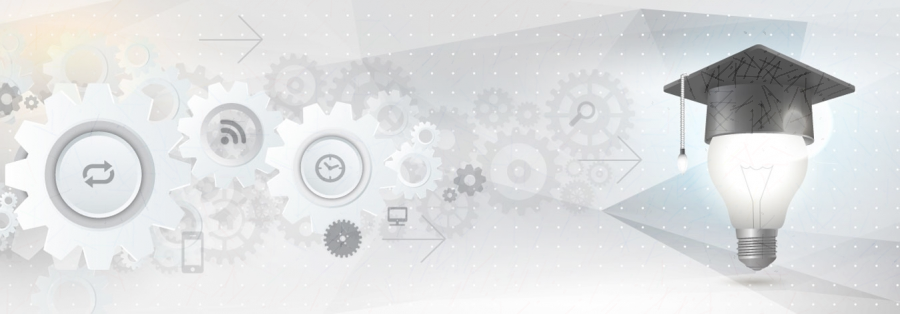 گزارش نهایی فرصت مطالعاتی در جامعه و صنعتاطلاعات عضو هیات علمی:اطلاعات واحد پذیرنده:اطلاعات دوره فرصت مطالعاتی:اطلاعات تکمیلی:نام و نام خانوادگی:کد ملی:مرتبه علمی:رشته:دانشکده:حوزه تخصصی:شماره همراه:شماره همراه:ایمیل:ایمیل:شماره ثابت:شماره ثابت:نام ارگان/سازمان/شرکت پذیرنده:نوع سازمان(دولتی/غیردولتی):تلفن:استان:شهر:آدرس:عنوان دوره فرصت مطالعاتی:عنوان دوره فرصت مطالعاتی:عنوان دوره فرصت مطالعاتی:عنوان دوره فرصت مطالعاتی:محور مطالعه:مدت کل دوره:مدت کل دوره:نوع دوره(تمام‌وقت/پاره‌وقت):تاریخ شروع دوره:تاریخ شروع دوره:تاریخ اتمام دوره:تاریخ اتمام دوره:خلاصه فعالیت‌های صورت‌گرفته:فعالیت‌ها و اقدامات مفید انجام شده در دوره فرصت مطالعاتی :مهمترین دستاوردها و نتایج فرصت مطالعاتی :موانع و مشکلات مهم در مسیر شناسایی مکان مناسب براي فرصت مطالعاتی :مشکلات و چالش‌هاي احتمالی در طول دوره فرصت مطالعاتی :پیشنهادات در راستاي افزایش اثربخشی دوره‌هاي فرصت مطالعاتی در جامعه و صنعت :